Муниципальное  бюджетное общеобразовательное учреждение Томской области 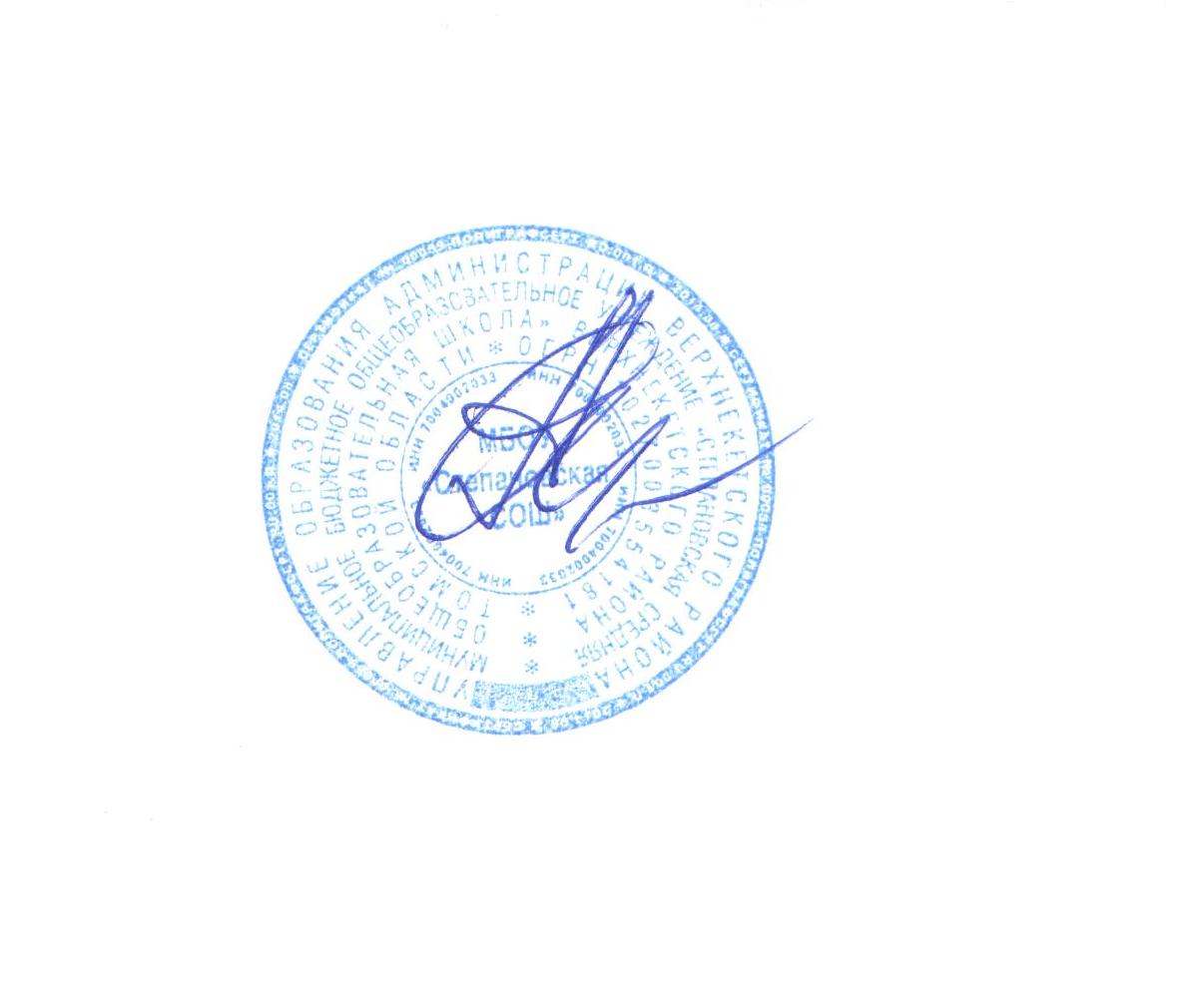 «Степановская средняя общеобразовательная школа»УТВЕРЖДАЮдиректор МБОУ «Степановская СОШ» 	___________	 А.А. АндреевПротокол от 29.08 2017 г.  № 1РАБОЧАЯ    ПРОГРАММАпо развитию речив предшкольной группе кратковременного пребыванияКоличество часов - 99Учитель: И.Б. Попцова Программа разработана на основе рабочей программы по  Н. Е. Веракса, Т. С.Комарова,М. А. Васильева Примерная основная общеобразовательная программа дошкольного образования «От рождения до школы» /Под редакцией – 2-е изд., испр. и доп. -  М.: МОЗАИКА-СИНТЕЗ, 2012. - 336 с.Пояснительная запискаВ современной педагогике прочно утвердился принцип: устранять дефекты речи у детей необходимо в дошкольном возрасте. Недостаточное развитие речи может стать причиной неуспеваемости ребенка в школе.     Как показывает практика, в дошкольном возрасте речевые недостатки легче и быстрее преодолеваются, а это в свою очередь создает условия для полноценного речевого и психического развития подрастающего человека. Основными задачами этих занятий являются развитие понимания речи, уточнение и расширение словарного запаса, знакомство с обобщающими понятиями, формирование практических навыков словообразования и словоизменений, умения употреблять простые распространенные предложения и некоторые виды сложных синтаксических структур.    На основе сформированных навыков использования различных типов предложений у детей вырабатывается умение передавать впечатления об увиденном и событиях окружающей действительности, в логической последовательности излагать содержание картин или их серий, составлять рассказ-описание, рассказ-повествование. Специальные занятия по формированию звуковой стороны речи помогут научить правильному произношению звуков, развить фонематический слух и восприятие, сформировать навыки произнесения слов различной звуко - слоговой структуры, подготовить к усвоению элементарных навыков звукового анализа и синтеза.   Данный курс поможет приучать детей проявлять инициативу и любознательность с целью получения новых знаний. Продолжать работу по обогащению словаря детей, побуждать интересоваться смыслом слова.  Цель курса:   Совершенствовать умение различать на слух и в произношении все звуки.Задачи:1. Формирование мотивации учения и интереса к самому процессу обучения;2. Развитие памяти, внимания, воображения.3. Развитие интереса и внимания к слову, к собственной речи и речи окружающих.4. Развитие умения оперировать единицами языка: звуком, слогом, словом, предложением.5. Совершенствовать фонематический слух; учить называть слово с определённым звуком, находить слова с этим звуком в предложении.  Н. Е. Веракса, Т. С.Комарова,М. А. Васильева Примерная основная общеобразовательная программа дошкольного образования «От рождения до школы» /Под редакцией – 2-е изд., испр. и доп. -  М.: МОЗАИКА-СИНТЕЗ, 2012. - 336 с.Л.Е.Кыласова Развитие речи: конспекты занятий в подготовительной группе/авт.-сост.. - Волгоград: Учитель,2008.-332с.О. М. Ельцова Подготовка старших дошкольников к обучению грамоте: система занятий, конспекты, дидактический материал,- Волгоград: Учитель, 2009.-335с.            Содержание образовательной деятельности в соответствии с направлениями    развития ребенка 5,5-7 летОбразовательная область «Речевое развитие»«Речевое развитие включает владение речью как средством общения и культуры; обогащение активного словаря; развитие связной, грамматически правильной диалогической и монологической речи; развитие речевого творчества; развитие звуковой и интонационной культуры речи, фонематического слуха; знакомство с книжной культурой, детской литературой, понимание на слух текстов различных жанров детской литературы; формирование звуковой аналитико-синтетической активности как предпосылки обучения грамоте»Развивающая речевая среда. Приучать детей — будущих школьников — проявлять инициативу с целью получения новых знаний. Совершенствовать речь как средство общения. Выяснять, что дети хотели бы увидеть своими глазами, о чем хотели бы узнать, в какие настольные и интеллектуальные игры хотели бы научиться играть, какие мультфильмы готовы смотреть повторно и почему, какие рассказы (о чем) предпочитают слушать и т. п. Опираясь на опыт детей и учитывая их предпочтения, подбирать на-глядные материалы для самостоятельного восприятия с последующим обсуждением с воспитателем и сверстниками. Уточнять высказывания детей, помогать им более точно характеризовать объект, ситуацию; учить высказывать предположения и делать простейшие выводы, излагать свои мысли понятно для окружающих. Продолжать формировать умение отстаивать свою точку зрения. Помогать осваивать формы речевого этикета. Продолжать содержательно, эмоционально рассказывать детям об интересных фактах и событиях. Приучать детей к самостоятельности суждений. Формирование словаря. Продолжать работу по обогащению бытового, природоведческого, обществоведческого словаря детей. Побуждать детей интересоваться смыслом слова. Совершенствовать умение использовать разные части речи в точном соответствии с их значением и целью высказывания. Помогать детям осваивать выразительные средства языка.  Звуковая культура речи. Совершенствовать умение различать на слух и в произношении все звуки родного языка. Отрабатывать дикцию: учить детей внятно и отчетливо произносить слова и словосочетания с естественными интонациями. Совершенствовать фонематический слух: учить называть слова с определенным звуком, находить слова с этим звуком в предложении, определять место звука в слове. Отрабатывать интонационную выразительность речи. Грамматический строй речи. Продолжать упражнять детей в согласовании слов в предложении. Совершенствовать умение образовывать (по образцу) однокоренные слова, существительные с суффиксами, глаголы с приставками, прилагательные в сравнительной и превосходной степени. Помогать правильно строить сложноподчиненные предложения, использовать языковые средства для соединения их частей (чтобы, когда, потому что, если, если бы и т. д.). Связная речь. Продолжать совершенствовать диалогическую и монологическую формы речи. Формировать умение вести диалог между воспитателем и ребенком, между детьми; учить быть доброжелательными и корректными собеседниками, воспитывать культуру речевого общения. Продолжать учить содержательно и выразительно пересказывать лите-ратурные тексты, драматизировать их. Совершенствовать умение составлять рассказы о предметах, о содержании картины, по набору картинок с последовательно развивающимся действием. Помогать составлять план рассказа и придерживаться его. Развивать умение составлять рассказы из личного опыта. Продолжать совершенствовать умение сочинять короткие сказки на заданную тему. Подготовка к обучению грамоте. Дать представления о предложении (без грамматического определения). Упражнять в составлении предложений, членении простых предложений (без союзов и предлогов) на слова с указанием их последовательности. Учить детей делить двусложные и трехсложные слова с открытыми слогами (на-ша Ма-ша, ма-ли-на, бе-ре-за) на части. Учить составлять слова из слогов (устно). Учить выделять последовательность звуков в простых словахОбъем часов – 99 (3 часа в неделю)Календарно – тематическое планирование Планируемые результаты    освоения учебного материалаОбразовательная область «Речевое развитие»Развитие свободного общения со взрослыми и детьми:способен участвовать в коллективной беседе (самостоятельно формулировать и задавать вопросы, аргументировано отвечать на вопросы);свободно пользуется речью для установления контакта, поддержания и завершения разговора.Развитие всех компонентов устной речи детей (лексической стороны, грамматического строя речи, произносительной стороны речи; связной речи – диалогической и монологической форм) в различных формах и видах детской деятельности:использует слова разных частей речи в точном соответствии с их значением, активно пользуется эмоционально-оценочной лексикой и выразительными средствами языка;использует разнообразные способы словообразования, сложные предложения разных видов, разные языковые средства для соединения частей предложения;правильно произносит все звуки родного языка, отчетливо произносит слова и словосочетания, проводит звуковой анализ слов;самостоятельно пересказывает и драматизирует небольшие литературные произведения, составляет по плану и образцу описательные и сюжетные рассказы;называет в последовательности слова в предложении, звуки и слоги в словах, различает понятия «звук», «слог», «слово», «предложение».Практическое овладение воспитанниками нормами речи:дифференцированно использует разнообразные формулы речевого этикета в общении со взрослыми и сверстниками;пользуется естественной интонацией разговорной речи;соблюдает элементарные нормы словопроизношения, постановки словесного ударения.Формирование звуковой аналитико-синтетической активности:воспринимает слово и предложение как самостоятельные единицы речи, правильно использует в своей речи;способен делить предложения на слова и составлять из слов (2-4);способен членить слова на слоги (2-4) и составлять из слогов;способен проводить звуковой анализ слов;понимает смыслоразличительную роль фонемы.№ТемаКоличество часовДата планДата факт1.Диагностика. Введение в школьную жизнь.105.092.Профессии школы.116.093.Огород. Труд взрослых на полях и огородах. Предложение.107.094.Рыбы. Предложение.112.095.Поле. Откуда хлеб пришел.113.096.Перелетные птицы. Предложение. Составление рассказа «Неудачная охота» по серии сюжетных картин114.097.Лес. Ягоды..119.098Царство грибов.  Катаева «Грибы»120.099Сад. Труд взрослых  в садах. (Словарная работа)121.0910Рассказывание по теме «Осень»126.0911Составление описательного рассказа о дереве127.0912Домашние и дикие птицы, животные и их детеныши.  128.0913Животные жарких стран (Обучение рассказыванию)103.1014На Крайнем Севере.110.1015День рождения Деда Мороза105.1216С кем дружит ель. Праздник Новый год.112.1217Зимующие птицы119.1218Как звери зимуют? Звери наших лесов.126.1219Зима. Предлог «перед»116.0120Зимние забавы.123.0121Транспорт. Правила дорожного движения. Предложение130.0122Женские профессии. Женский день 8 Марта.106.0323Ранняя весна113.0324Профессии Словарная работа.124.1025Ателье. Предложение107.1126 Стройка. Инструменты. Словообразование114.1127Космос.112.0428Пересказ рассказа С.А. Баруздина «Страна, где мы живём».121.1129День победы.108.0530Зоопарк128.1131Школа. Школьные принадлежности. Предложение.122.0532Составление рассказа по серии сюжетных картин (с одним закрытым сюжетом)123.05Итого331Азбука - к  мудрости ступенька. Звук и буква «а»106.092Звук и буква О113.093Звук и буква И, Й120.094Звук и буква Ы127.095Звук и буква У104.106Звук и буква Н111.107Звук и буква З - С218.10,25.108Звук и буква К - Г208.11,15.119Звук и буква Д -Т222.11,29.1110Звук и буква Л106.1211Звук и буква Р113.1212Звук и буква В - Ф220.12,27.0113Звук и буква Е117.0114Звук и буква Б -П224.01,31.0115Звук и буква М1 07.0216Звук и буква Я121.0217Звук и буква Ч128.0218Звук и буква Ь, ъ107.0319Звук и буква Ж -Ш214.03,21.0320Звук и буква Ё111.0421Звук и буква Х118.0422Звук и буква Ю125.0423Звук и буква Ц102.0524Звук и буква Э1 16.0525Звук и буква Щ123.0526Чтение слогов, составление одно и двухсложных слов.130.05Итого33№ТемаКоличество часовДатапо плануДатапо факту1.Введение понятия «слово». Знакомство с тетрадью в клетку. 107.092.Слова как выражение наших мыслей. Введение понятия «предложение». Составление из слов предложений. 214.093.Составление предложений и деление их на части. Правила штриховки.121.094.Составление рассказа из небольших предложений.128.095.Составление предложений по «живой модели». Многозначность слов.105.106.Деление слов на слоги. Составление рассказа с использованием опорных слов.112.107.Знакомство с односложными словами.119.108Деление слов на слоги и составление слов из слогов. 126.109Ознакомление со звучащим словом. Введение термина «звук»1 (10)09.1110Определение количества слогов в словах.116.1111Нахождение местоположения звука в слове.123.1112Составление предложений из словосочетаний.130.1113Деление на слоги двух- и трехсложных слов.107.1214Определение заданного звука в любой части слов.114.1215«Знакомство со схемой звукового состава слова. Звуковой анализ слова «ау»121.1216Звуковой анализ слова «мак»128.1217Сравнение слов по звуковому составу. Составление предложений по задании.111.0118Составление предложений с соединительным союзом «и».118.0119Введение понятия «гласный звук».1(20)25.0120Составление предложений из 2,3, 4 слов.101.0221Словоизменение.108.0222Пересказ текста по графической схеме. Составление графической схемы предложений с предлогами.122.0223Введение понятия «согласный звук»101.0324Закрепление понятия «согласный звук»115.0325Введение понятия «мягкий согласный звук»105.0426Закрепление понятия «мягкий согласный звук». Деление на слоги  двух- и трехсложных слов.119.0427Звуковой анализ слов126.0428Знакомство со слогообразующей ролью гласный звуков.2(30)03.0529Беседа «Весенние деньки»110.0530Сравнительный звуковой анализ схемы слов «луна» и «лиса»117.0531Поисковая деятельность в области грамматики.124.05Итого: 33 часа33СОГЛАСОВАНО                                                      Заместитель директора по УРРезвых Т.П. /_________________/« 29 » августа 2017 годаПРИНЯТОРешение педагогического советаМБОУ «Степановская СОШ» от « 29 » августа 2017 г. № 1